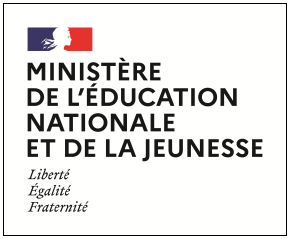 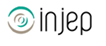 Dispositifs d’INJEP Veille & Actus n° 487 du 6 juillet 2022Sport et culture : 1 décret et 2 arrêtésDécret n° 2022-925 du 22 juin 2022 relatif aux modalités d'obtention et de renouvellement d'une licence par une fédération sportive ainsi qu'aux modalités d'inscription à une compétition sportive autorisée par une fédération délégataire ou organisée par une fédération agréée

Journal officiel du 23 juin 2022
Ce décret, pris en application des articles 23 et 24 de la loi n° 2022-296 du 2 mars 2022 visant à démocratiser le sport en France, modifie certaines dispositions du code du sport relatives au certificat médical et au questionnaire de santé afin de prendre en compte l'évolution du contrôle, par les fédérations sportives, de l'absence de contre-indication à la pratique du sport pour les personnes majeures, hors disciplines à contraintes particulières.Arrêté du 22 juin 2022 relatif aux modalités de la surveillance médicale des sportifs professionnels salariés

Journal officiel du 23 juin 2022
L'article A. 231-5 du code du sport est ainsi rédigé :« Art. A 231-5. - Au plus tard dans les deux mois suivant l'embauche des sportifs professionnels salariés, puis annuellement, ceux-ci se soumettent aux examens prévus à l'article A. 231-3.
« En complément, les fédérations sportives délégataires ou les ligues professionnelles peuvent exiger la réalisation d'examens médicaux supplémentaires, adaptés à leur discipline sportive et selon une fréquence qu'elles déterminent. »Arrêté du 22 juin 2022 relatif à la validation des projets de performance fédéraux des fédérations sportives
Journal officiel du 3 juillet 2022

L’Arrêté du 22 juin 2022 porte sur la validation des projets de performance fédéraux des fédérations sportives.